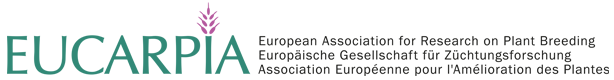 In order to establish a European network we would like to ask the participants and all persons, who might not be able to attend the meeting but still interested to join the newly established EUCARPIA working group on Implementing Plant Microbe Interaction into Plant BreedingTo please provide following information to be distributed at the first workshop on the 25th and 26th June 2015. Please send mail till 30th April 2015 to monika.messmer@fibl.org indicating EUCARPIA in the heading! TitleFirst nameLast namePositionOrganisationAddressZip codeCityCountrye-mailWebpageInterest in joining the working groupMember of Eucarpia (Sections)Member of ECO-PBTopic of research related to breeding for plant microbe interactionRelated publicationsCan you recommend other persons ?(please provide name, organisation, e-mail)Remarks